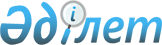 О внесении изменений и дополнений в совместный приказ Государственного секретаря - Министра иностранных дел Республики Казахстан от 24 декабря 2002 года № 08-1/77 и Министра внутренних дел Республики Казахстан от 27 декабря 2002 года № 806 "Об утверждении Инструкции о порядке выдачи виз Республики Казахстан"
					
			Утративший силу
			
			
		
					Совместный приказ и.о. Министра иностранных дел Республики Казахстан от 13 марта 2009 года № 08-1-1-1/55-1 и Министра внутренних дел Республики Казахстан от 27 марта 2009 года № 116. Зарегистрирован в Министерстве юстиции Республики Казахстан 28 апреля 2009 года № 5654. Утратил силу совместным приказом и.о. Министра иностранных дел Республики Казахстан от 14 декабря 2009 года № 08-1-1-1/457 и Министра внутренних дел Республики Казахстан от 22 декабря 2009 года № 488

      Сноска. Утратил силу совместным приказом и.о. Министра иностранных дел РК от 14.12.2009 года № 08-1-1-1/457 и Министра внутренних дел РК от 22.12.2009 № 488 (вводится в действие с 01.03.2010).      В целях дальнейшей либерализации порядка выдачи виз Республики Казахстан ПРИКАЗЫВАЕМ: 



      1. Внести в совместный приказ Государственного секретаря - Министра иностранных дел Республики Казахстан от 24 декабря 2002 года № 08-1/77 и Министра внутренних дел Республики Казахстан от 27 декабря 2002 года № 806 "Об утверждении Инструкции о порядке выдачи виз Республики Казахстан» (зарегистрированный в Реестре государственной регистрации нормативных правовых актов Республики Казахстан за № 2162, опубликованный в "Бюллетене нормативных правовых актов центральных исполнительных и иных государственных органов Республики Казахстан" 2003 г., № 25-26, ст. 867, с внесенными дополнениями и изменениями совместным приказом Министра иностранных дел Республики Казахстан от 8 сентября 2003 года № 08-1/126 и Министра внутренних дел Республики Казахстан от 21 ноября 2003 года № 661 "О внесении изменения в совместный приказ Государственного секретаря - Министра иностранных дел Республики Казахстан от 24 декабря 2002 года № 08-1/77 и Министра внутренних дел Республики Казахстан от 27 декабря 2002 года № 806 "Об утверждении Инструкции о порядке выдачи виз Республики Казахстан" зарегистрированным в Реестре государственной регистрации нормативных правовых актов Республики Казахстан за № 2604, совместным приказом Министра иностранных дел Республики Казахстан от 3 декабря 2003 года № 08-1/187 и Министра внутренних дел Республики Казахстан от 18 декабря 2003 года № 724 "О внесении дополнений и изменения в совместный приказ Государственного секретаря - Министра иностранных дел Республики Казахстан от 24 декабря 2002 года № 08-1/77 и Министра внутренних дел Республики Казахстан от 27 декабря 2002 года № 806 "Об утверждении Инструкции о порядке выдачи виз Республики Казахстан" зарегистрированным в Реестре государственной регистрации нормативных правовых актов Республики Казахстан за № 2662, совместным приказом Министра иностранных дел Республики Казахстан от 25 мая 2004 года № 08-1/123 и Министра внутренних дел Республики Казахстан от 23 июня 2004 года № 357 "О внесении дополнения в совместный приказ Государственного секретаря - Министра иностранных дел Республики Казахстан от 24 декабря 2002 года № 08-1/77 и Министра внутренних дел Республики Казахстан от 27 декабря 2002 года № 806 "Об утверждении Инструкции о порядке выдачи виз Республики Казахстан", зарегистрированным в Реестре государственной регистрации нормативных правовых актов Республики Казахстан за № 3022, опубликованным в "Бюллетене нормативных правовых актов центральных исполнительных и иных государственных органов Республики Казахстан", 2005 г., № 9-13, ст. 50, совместным приказом Министра иностранных дел Республики Казахстан от 19 октября 2004 года № 08-1/254 и Министра внутренних дел Республики Казахстан от 1 ноября 2004 года № 605 "О внесении изменений в совместный приказ Государственного секретаря - Министра иностранных дел Республики Казахстан от 24 декабря 2002 года № 08-1/77 и Министра внутренних дел Республики Казахстан от 27 декабря 2002 года № 806 "Об утверждении Инструкции о порядке выдачи виз Республики Казахстан", зарегистрированным в Реестре государственной регистрации нормативных правовых актов Республики Казахстан за № 3247, опубликованным в "Бюллетене нормативных правовых актов центральных исполнительных и иных государственных органов Республики Казахстан", 2005 г., № 14, ст. 65, совместным приказом Министра иностранных дел Республики Казахстан от 22 сентября 2006 года № 08-1/276 и Министра внутренних дел Республики Казахстан от 25 сентября 2006 года № 468 "О внесении дополнений в совместный приказ Государственного секретаря - Министра иностранных дел Республики Казахстан от 24 декабря 2002 года № 08-1/77 и Министра внутренних дел Республики Казахстан от 27 декабря 2002 года № 806 "Об утверждении Инструкции о порядке выдачи виз Республики Казахстан", зарегистрированным в Реестре государственной регистрации нормативных правовых актов Республики Казахстан за № 4426, опубликованным 12 января 2007 года в "Юридической газете" № 5 (1208), совместным приказом Министра иностранных дел Республики Казахстан от 29 июня 2007 года № 08-1-1-1/200 и Министра внутренних дел Республики Казахстан от 4 июля 2007 года № 272 "О внесении дополнений в совместный приказ Государственного секретаря - Министра иностранных дел Республики Казахстан от 24 декабря 2002 года № 08-1/77 и Министра внутренних дел Республики Казахстан от 27 декабря 2002 года № 806 "Об утверждении Инструкции о порядке выдачи виз Республики Казахстан", зарегистрированным в Реестре государственной регистрации нормативных правовых актов Республики Казахстан за № 4841, опубликованным 10 августа 2007 года в "Юридической газете" № 122 (1325), совместным приказом Министра иностранных дел Республики Казахстан от 3 сентября 2007 года № 08-1-1-1/257 и Министра внутренних дел Республики Казахстан от 6 сентября 2007 года № 365 "О внесении дополнений в совместный приказ Государственного секретаря - Министра иностранных дел Республики Казахстан от 24 декабря 2002 года № 08-1/77 и Министра внутренних дел Республики Казахстан от 27 декабря 2002 года № 806 "Об утверждении Инструкции о порядке выдачи виз Республики Казахстан", зарегистрированным в Реестре государственной регистрации нормативных правовых актов Республики Казахстан за № 5002, опубликованным 29 ноября 2007 года в "Юридической газете" № 183 (1386), совместным приказом Министра иностранных дел Республики Казахстан от 7 декабря 2007 года № 08-1-1-1/415 и Министра внутренних дел Республики Казахстан от 24 декабря 2007 года № 494 "О внесении дополнений в совместный приказ Государственного секретаря – Министра иностранных дел Республики Казахстан от 24 декабря 2002 года № 08-1/77 и Министра внутренних дел Республики Казахстан от 27 декабря 2002 года № 806 "Об утверждении Инструкции о порядке выдачи виз Республики Казахстан", зарегистрированным в Реестре государственной регистрации нормативных правовых актов Республики Казахстан за № 5098, опубликованным 1 февраля 2008 года в "Юридической газете" № 16 (1416) следующие изменения и дополнения: 



      в Инструкции о порядке выдачи виз Республики Казахстан, утвержденной указанным совместным приказом: 



      в подпункте 1) пункта 10 слова "Управлением внутренних дел – Главным Управлением внутренних дел (далее – УВД-ГУВД)" заменить словами "Департаментом внутренних дел (далее – ДВД)"; 

      по тексту аббревиатуры "УВД-ГУВД, ГУВД-УВД, УВД" заменить аббревиатурой "ДВД"; 



      в пункте 12-1 после слов "однократные туристские визы" дополнить словами "сроком до 30 суток или двукратные туристские визы сроком до 60 суток."; 



      пункт 31 изложить в следующей редакции: 

      "31. Визы категории "туристская" выдаются: 

      однократная на срок до 30 суток, двукратная – до 60 суток. При этом срок пребывания туриста в Республике Казахстан каждый раз не должен превышать 30 суток. 

      Гражданам стран, не указанных в пункте 12-1, могут выдаваться двукратные туристские визы на срок, не превышающий 60 суток при предоставлении приглашающей туристской организацией маршрута поездки тур группы (туриста), обосновывающего необходимость двукратного въезда на территорию Республики Казахстан."; 



      пункт 55 дополнить абзацем пятым следующего содержания: 

      "Двукратные туристские визы Республики Казахстан для граждан стран, указанных в пункте 12-1 настоящей Инструкции, могут выдаваться по их письменным обращениям без приглашения и визовой поддержки, с соблюдением установок абзаца второго пункта 55 и подпунктов 1), 2), 4) пункта 59 настоящей Инструкции"; 



      в подпункте 4) пункта 9, подпункте 9) пункта 10, пункте 12-1 и абзаце третьем пункта 55 после слов "Республика Хорватия" дополнить словами "Султаната Оман, Чешской Республики, Румынии, Республики Болгария, Мальты, Республики Кипр, Республики Словения, Литовской Республики, Республики Латвия, Республики Эстония"; 



      абзац третий подпункта 5) пункта 59 изложить в следующей редакции: 

      "Многократная (двукратная, трехкратная) виза выдается после поступления ответа МИД РК на запрос, за исключением двукратных туристских виз для граждан стран, указанных в пункте 12-1 настоящей Инструкции.". 



      2. Настоящий приказ вводится в действие по истечении десяти календарных дней после его первого официального опубликования.        Министр                                    И.о. Министра 

      внутренних дел                             иностранных дел 

      Республики Казахстан                       Республики Казахстан 

      ___________ Б. Мухамеджанов                ___________ Н. Даненов       "Согласовано" 

      Председатель 

      Комитета национальной 

      безопасности 

      Республики Казахстан 

      ____________ А. Шабдарбаев 

      28 марта 2009 года 
					© 2012. РГП на ПХВ «Институт законодательства и правовой информации Республики Казахстан» Министерства юстиции Республики Казахстан
				